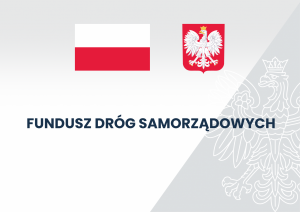 „Przebudowa drogi wewnętrznej w Starym Grodkowie”Zadanie zrealizowane zostało przez Gminę Skoroszyce z udziałem środków w ramach Funduszu Dróg SamorządowychProjekt zrealizowany w ramach Funduszu Dróg Samorządowych obejmuje teren inwestycji zlokalizowany na terenie gminy Skoroszyce w miejscowości Stary Grodków działka                                    Nr 441/1 i 470. Przedmiotowa droga jest spójna z siecią dróg wojewódzkich i gminnych, łączy się bezpośrednio z drogą wojewódzka Nr 401. Inwestycja przyczyniła się do uzyskania lepszych parametrów technicznych drogi, rozwiązania podstawowych problemów komunikacyjnych, jak również przyczyni się do zmniejszenia zanieczyszczenia powietrza spowodowanego emisją spalin.Nowa nawierzchnia na przebudowanej drodze korzystnie wpływa na możliwość bezpiecznego i swobodnego poruszania mieszkańców, szczególnie osób starszych oraz matek z dziećmi. Nowa droga daje szansę na rozwój obszaru i zapobiegnie marginalizacji społeczności wiejskiej.Całkowita wartość projektu –190 324,63 złDofinansowanie – 147 993,60 złWkład własny - 42 331,03 zł         Etap realizacji: Projekt zrealizowany w 2020r.